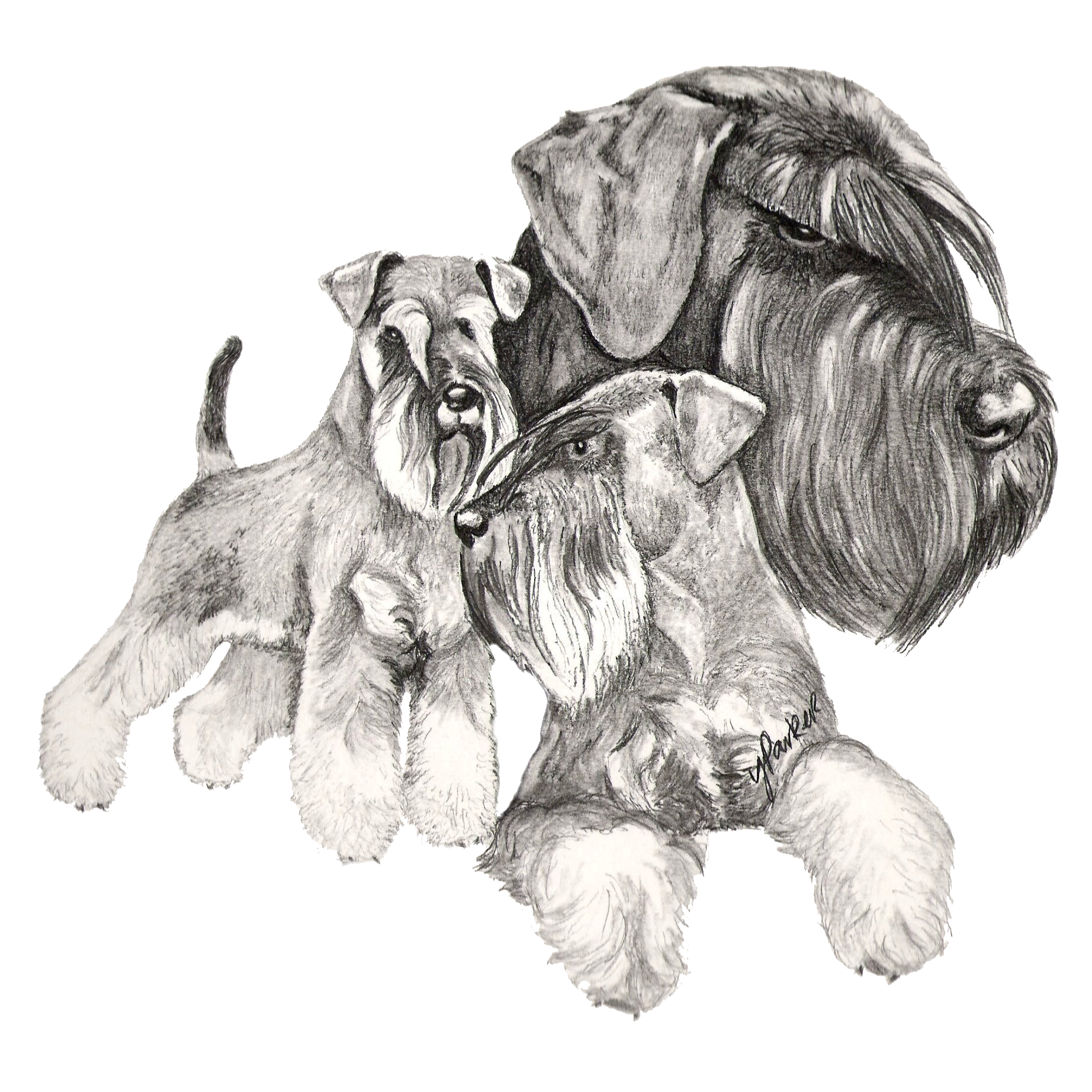 NSC Breed Specific Seminar – Miniature SchnauzerSat 14th October 2017, Thorpe Willoughby Village Hall,Thorpe Willoughby, York YO8 9 BL 9.30-4.00Breed Specific Seminar:	Mr Chris ClayDemo of the Breed StandardSpecific Breed PointsOpportunity for Hands on Experience (without examination)Questions & AnswersLunchAssessmentHands on Judging AssessmentCost: 	Seminar:		£15.00 (incl lunch)Seminar, Multiple Choice Questionnaire & Hands On Judging Assessment:	£25.00 (incl lunch)Details from:  Heather Smith -  tel:   07809418340 					     Email: hjsmith111@aol.comPlaces will be limited, so please book early